Контактная информация:МБУ ДО «Центр Орбита»г. Королёвул. Исаева д.2/30Тел.8 (495)511-45-14e-mail: mboudod__cvr@mail.ruсайт:  http://cvr-korolev.jimdo.comДиректор:  Татьяна Павловна Задружная МБУ ДПО «УЧЕБНО  МЕТОДИЧЕСКИЙ ОБРАЗОВАТЕЛЬНЫЙ ЦЕНТР»МУНИЦИПАЛЬНОЕ БЮДЖЕТНОЕ УЧРЕЖДЕНИЕ ДОПОЛНИТЕЛЬНОГО ОБРАЗОВАНИЯ ГОРОДСКОГО ОКРУГА КОРОЛЁВ МОСКОВСКОЙ ОБЛАСТИ«ЦЕНТР ОРБИТА»ГОРОДСКОЙ СЕМИНАР«Персонифицированные образовательные траектории воспитанников с ОВЗ как реализация инновационной работы дополнительного образования»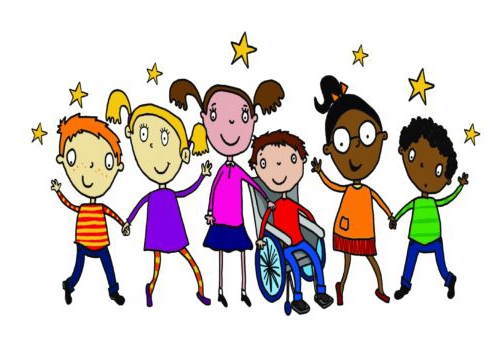 27.11.2017г.Место проведения: МБУ ДО «ЦЕНТР ОРБИТА»ул. Исаева д.2/30Время проведения: 11.00  - 12.30 ч.Начало регистрации:  10.30 ч.ВРЕМЯТЕМА ВЫСТУПЛЕНИЯФИО, ДОЛЖНОСТЬ ВЫСТУПАЮЩЕГО11.00 11.15Открытие семинара Приветственное словоМетодист МБУ ДПО «УМОЦ», к.п.н. Л.В.ЛюбезноваДиректор МБУ ДО «Центр Орбита» Т.П. Задружная11.15 11.25Экспериментальная работа коллектива МБУ ДО «Центр Орбита» Персонифицированный подход в работе с детьми с ОВЗРуководитель структурного подразделения, педагог-психолог  МБУ ДО «Центр Орбита»О.И. Иваницкая 11.25 11.35Механизмы реализации персонифицированного подхода при работе с детьми с ОВЗ в системе дополнительного образованияРуководитель структурного подразделения, педагог-психолог МБУ ДО «Центр Орбита»Т.В. Лепехина11.3511.55 Алгоритм составления индивидуального образовательного маршрута на основе персонифицированного подхода (из опыта работы)Педагоги дополнительного образования  МБУ ДО «Центр Орбита»  Ситдикова Ю.П. Дмитриева Е.А.Ломаченко Е.Г.11.5512.05Применение арт-педагогической техники «Театр неограниченных возможностей» в коррекционной работе с детьми с ОВЗПедагог дополнительного образования  МБОУДО ЦРТДиЮ М.С. Васильева12.0512.15Методы работы с детьми с ОВЗ на занятиях по ИЗОПедагог дополнительного образования  МБОУДО ЦРТДиЮ Е.Н. Ахрометова 12.1512.30Подведение итогов семинараМетодист МБУ ДПО «УМОЦ», к.п.н. Л.В.ЛюбезноваИнформационно-методическое сопровождение:Л.В. Любезнова – к.п.н., методист МБУ ДПО «Учебно-методический образовательный центр»Организационно-методическое сопровождение:Т.П. Задружная  - директор МБУ ДО «Центр Орбита»Е.Н. Даленко  - заместитель директора по УВР, педагог-психолог  МБУ ДО  «Центр Орбита»О.И. Иваницкая - руководитель структурного подразделения, педагог-психолог  МБУ ДО  «Центр Орбита»